Knight of the Month-Larry BrinkmanFamily of the Month-Eugene and Margie WisniewskiCouncil News:Reminder: NEW Meeting Time! KC Council 6366 Council Founders Day Celebration will be held on Thursday, April 13, at St. Mary’s Parish Hall beginning at 6:00 PM with a Degree Exemplification followed by a catered meal. Spouses and guests are invited.The Council would like to welcome KC Transfer Anthony Piwonka from the former Somerville Council.A big thank you to the wives of our Brother Knights for helping us sell fish plates for our Lenten fish fry. We couldn’t do it all without you!Thank you Brother Knights and your spouses and family for helping during our KC Festival. It was a huge success. Also thank you to the several church organizations for adding to the festival with their booths.Thank you Steve Kocurek, Pat Morgan and Ronnie Schielack for preparing the meal for our Law Enforcement Meal. The Council donated $1000.00 to the Crime Stoppers program.If you have a graduating senior from our Burleson County parishes, don’t forget to remind them to apply for several scholarships being donated by our KC council and other church organizations. They are available through your respective school counselors or at the back of the church.Message from our new worthy Financial Secretary: The 2023 annual dues are now payable. Annual dues are $24.00. Please check that your membership card matches the degree you have attained.  You can pay at our monthly council meetings or you may mail them direct to: Thomas Pivonka, 9105 State Highway 36 S, Caldwell, Texas 77836.If you have any KC news or want to make a memorial donation, contact Maurice Jurena at 979-324-4856 or my email, mrj_757@verizon.net or just drop it in the Sunday collection basket. Regarding the monthly newsletter, if you want to change from hard copy to email or vice versa, or address change, please contact me.Prayer List Larry See, James Richardson, Martha Wolf, Lawrence Vavra, Rick Linnstaedter, Richard Neal, Steve Wooten and wife, Margie Revilla Beaty, and Vance and Kathryn McManus. The core principles of our Knights of Columbus Council are: Charity, Unity, and Fraternity.  The KC’s motto is: “In Service to one, in Service to All.” Our Council’s Church Committee stands ready to provide spiritual support to any Knight who might be in need.  If you, or if you know of any Knight, who is sick or in need, please contact us at mrj_757@verizon.net.  The Council can provide home visits, Holy Communion, and powerful prayers.Knights of Columbus Memorial Scholarship Fund1. Ernest Beran by Janet Valigura-$25.002. Ernest Beran by Larry and Marilyn Zschech-$25.003. Ernest Beran by Ted Dusek-$50.004. Ernest Beran by Thomas and Lucy Hodges-$50.005. Ernest Beran by Karl and Sherri Schneider-$50.006. Ernest Beran by Vance and Kathryn McManus-$50.007. Ernest Beran by Col. Murl Bailey-$200.008. Doris Strauss by Col. Murl Bailey-$200.009. Milton Mynar by Rebecca Strauss-$30.0010. Milton Mynar by Sue Dzibala-$50.0011. Milton Mynar by Antone and Joann Schrader-$100.0012. Billy Kornegay by Antone and Joann Schrader-$50.0013. Eugene Chmelar by Antone and Joann Schrader-$50.0014. Glen Wearden by Antone and Joann Schrader-$25.0015. Glenn Spitzenberger by Antone and Joann Schrader-$25.0016. Ernie Valenzuela by Sue Dzibala-$50.00KC Insurance Program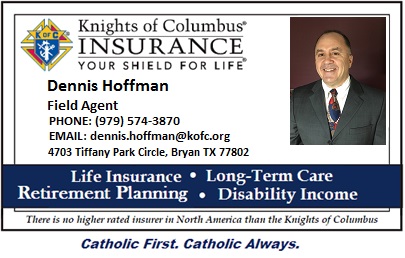 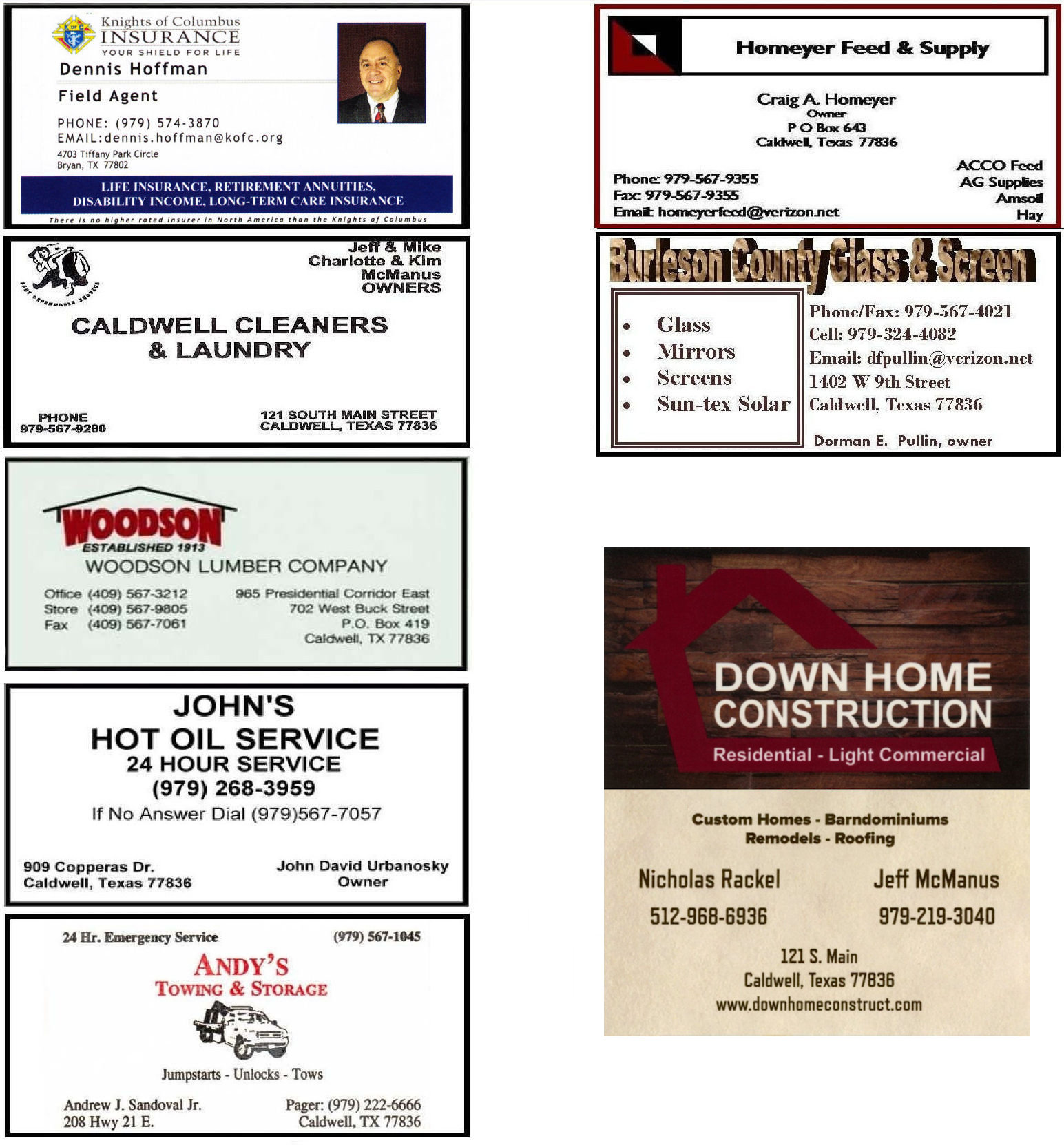 SundayMondayTuesdayWednesdayThursdayFridaySaturdayApril 1Adrien Drouilhet  Lanny Pipkin2 Palm Sunday3 Holy WeekKenneth Sebesta4 Holy Week5 Holy WeekMitchell Orozco 6 Holy ThursdayJeffrey McManus7  Good FridayMichael Huse8 Holy Saturday9 Easter10111213    KC Founders Day Meal 6:00 PM 141516 17Vincent Schielack18Ronald Schielack19Kevin Teague20Andrew HovorakInes Martinez212223Randall Matcek242526Albin HorakBrent Nedbalek2728Michael Brinkman2930